Dear MRHSO Alumni,					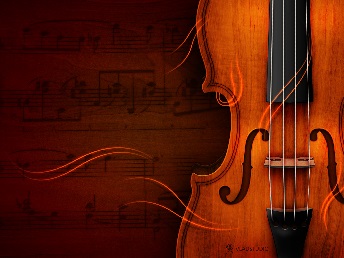 You are invited to play at our upcoming Spring Orchestra Concert, Tues., May 24th at MRHS at 7pm!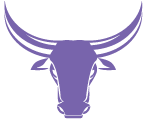 Please arrive at 6pm to tune and rehearse. You will perform alongside the top Sinfonia Orchestra the music from Pride and Prejudice and are welcome to join us in our final piece, Sweet Child O’ Mine, with all of the orchestras.Links to the sheet music are on our website (www.mrhso.org) and can be printed.Also, below are links to recordings of both pieces.Music from Pride and Prejudice:http://www.jwpepper.com/sheet-music/media-player.jsp?&type=audio&productID=10024156Sweet Child O’ Mine: http://www.jwpepper.com/sheet-music/media-player.jsp?&type=video&productID=10343619If you are available to join us for the concert, please email as soon as possible the following information below to: ReneeNGilliland@katyisd.orgName:Instrument:What you are currently studying or where you are currently working:Sincerely,Mrs. Gillilandwww.mrhso.org